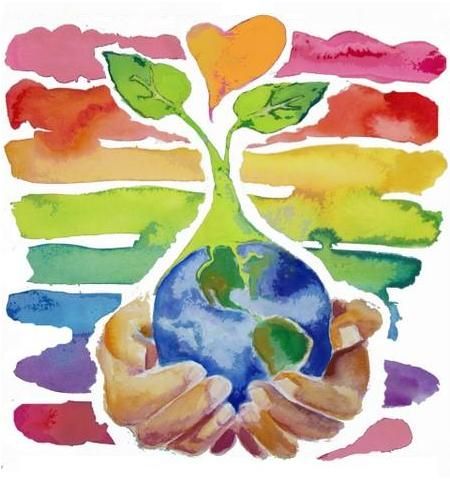 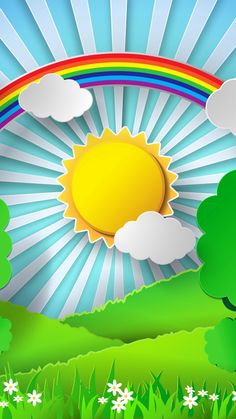 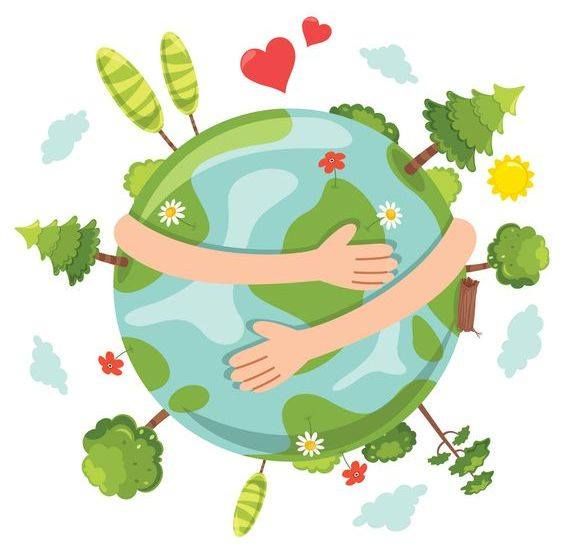                                     https://www.pinterest.de/pin/675469644091452279/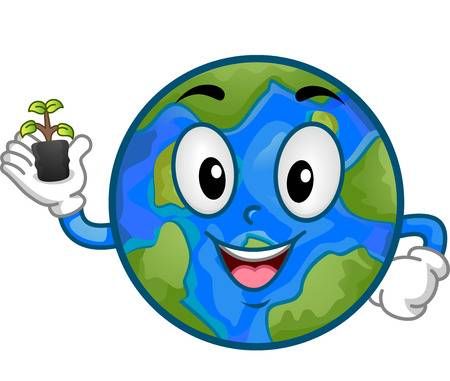 